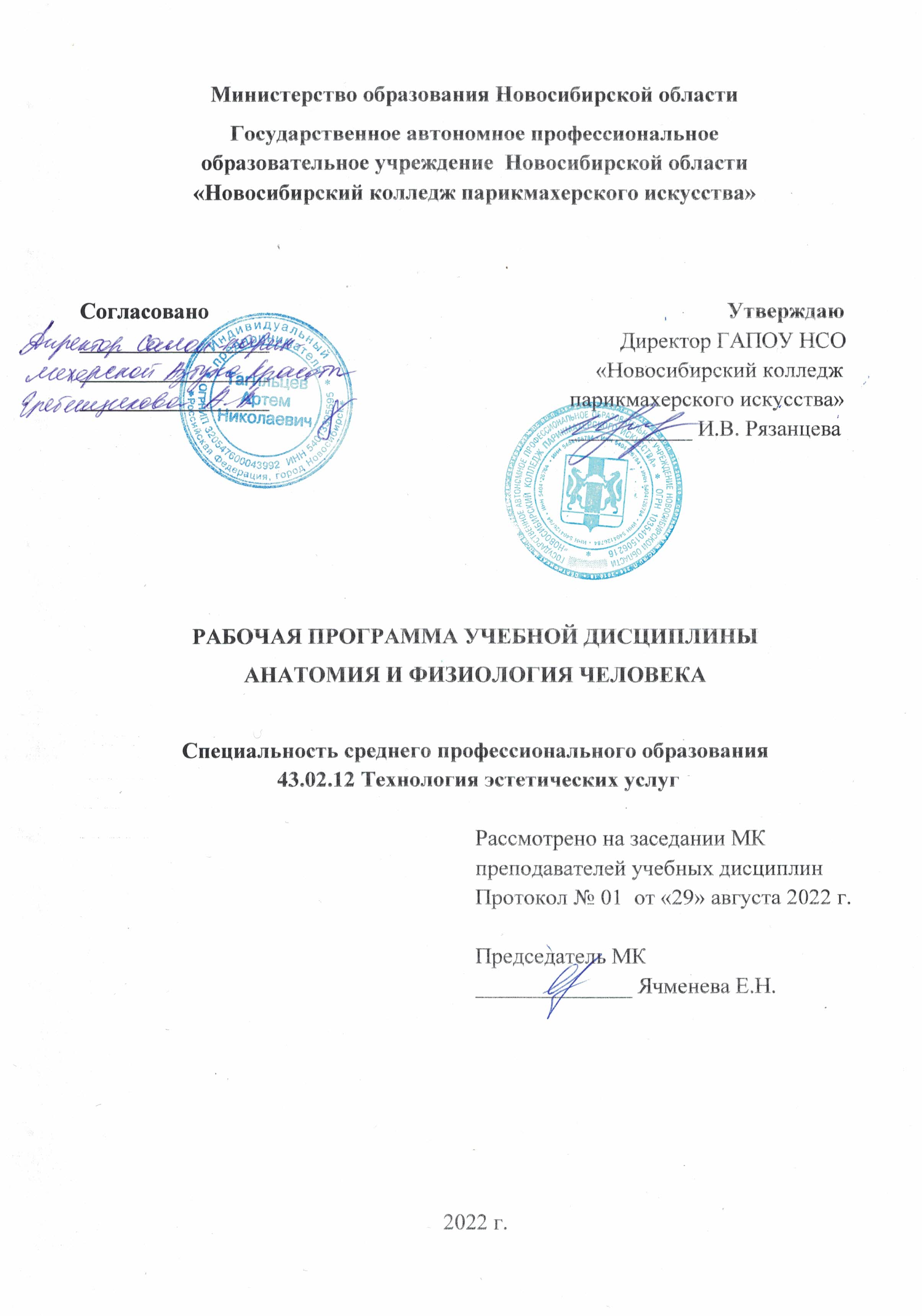 Рабочая программа учебной дисциплины разработана на основе Федерального государственного образовательного стандарта среднего профессионального образования (далее – ФГОС СПО) по специальности 43.02.12 Технология эстетических услуг, укрупненная группа профессий 43.00.00 Сервис и туризм. Срок получения СПО по ППССЗ в очной форме обучения - 2 года 10 месяцев.Организация-разработчик: ГАПОУ НСО «Новосибирский колледж парикмахерского искусства» Разработчики:Алферова Л.С., зам директора по УПР Черницкая Н.В., методист ВКРассмотрена и рекомендована к утверждению на заседании методической комиссии преподавателей учебных дисциплин29.08.2022 г.   протокол № 1 © ГАПОУ НСО «Новосибирский колледж парикмахерского искусства», 2022СОДЕРЖАНИЕ1. ОБЩАЯ ХАРАКТЕРИСТИКА РАБОЧЕЙ  ПРОГРАММЫ УЧЕБНОЙ ДИСЦИПЛИНЫ ОП.02 Анатомия и физиология человека1.1. Область применения рабочей программыРабочая программа учебной дисциплины ОП.02 Анатомия и физиология человека является частью основной профессиональной образовательной программы в соответствии с ФГОС СПО по специальности  43.02.12 Технология эстетических услуг. 1.2. Цель и планируемые результаты освоения дисциплины:2. СТРУКТУРА И СОДЕРЖАНИЕ УЧЕБНОЙ ДИСЦИПЛИНЫ2.1. Объем учебной дисциплины и виды учебной работы2.2. Тематический план и содержание учебной дисциплины 3. УСЛОВИЯ РЕАЛИЗАЦИИ ПРОГРАММЫ 3.1. Материально-техническое обеспечениеРеализация программы предполагает наличие учебного кабинета Медико-биологических  дисциплин. Оборудование учебного кабинета и рабочих мест кабинета: рабочие места по количеству обучающихся; рабочее место преподавателя;муляжи строения человека;репродукции;персональный компьютер с лицензионным программным обеспечением; проектор; экран;аудиовизуальные средства обучения;  принтер;микроскопы;гистологические препараты;барельефные  пособия  по системам, аппаратам  и  органам  человека.3.2. Информационное обеспечение реализации программы3.2.1. Печатные изданияГайворонский И.В, Ничипорук Г.И, Гайворонский А.И. Анатомия и физиология человека. – 11-е изд., перераб и доп. – М.: Издательство «Академия», 2018. – 544 с.Дробинская А.О.  Анатомия и физиология человека: учебник для СПО / А.О. Дробинская. – 2-е изд., перераб. и доп. – Москва: Издательство Юрайт, 2021. – 414 с. Удальцов Е.А. Анатомия и физиология человека: практикум для СПО / Е.А. Удальцов. – Саратов: Профобразование, 2021. – 143 c. 3.2.2. Электронные издания (электронные ресурсы)Айзман Р.И. Возрастная анатомия, физиология и гигиена [Электронная форма учебника]: учебное пособие / Р.И. Айзман, Н.Ф. Лысова, Я.Л. Завьялова. – Москва: КноРус, 2017.  http://static.my-shop.ru/product/f16/266/2653310.pdf Анатомия. Виртуальный атлас. Строение человека. http://www.e-anatomy.ru/Анатомия - анатомический атлас человека. Строение человека, скелет, органы, мышечная система, позвоночник, сердце, легкие, половые органы, анатомия человека. (anatomy.tj) http://www.anatomy.tjАнатомия человека в таблицах, диаграммах и рисунках. В трех частях. Том 1. Кости, соединения и мышцы (books-up.ru)Анатомия человека. Фотографический атлас. Том 1. Опорно-двигательный аппарат. (studmedlib.ru)Замараев, В. А. Анатомия: учебное пособие для СПО / В. А. Замараев. – 2-е изд., испр. и доп. – М.: Издательство Юрайт, 2017. – 255 с. _Режим доступа: АНАТОМИЯ 2-е изд., испр. и доп. Учебное пособие для СПО (urait.ru)Карелина Н.Р., Анатомия человека в графологических структурах / Н.Р. Карелина, И.Н. Соколова, А.Р. Хисамутдинова - М.: ГЭОТАР-Медиа, 2018. - 392 с. - Режим доступа: http://www.studmedlib.ru/book/ISBN9785970443996.htmlКнига Анатомия и физиология человека (Федюкович Н.И. ) - большая электронная библиотека (bookree.org)Практикум по анатомии человека. Опорно-двигательный аппарат (books-up.ru) http://medulka.ru/  3.2.3. Дополнительные источники Билич Г.Л. Анатомия человека: Русско-латинский атлас / Г.Л. Билич, Е.Ю. Зигалова. – М.: Эксмо, 2018. -  448 с.Соколова Е.А. Основы физиологии кожи и волос: учебное пособие / Е. А. Соколова. -  М.: ИЦ «Академия», 2017. – 170 с.Гайворонский И.В, Ничипорук Г.И, Гайворонский А.И. Анатомия и физиология человека. – 11-е изд., перераб и доп. – М.: Издательство «Академия», 2018. – 544 с.Карелина Н.Р. Анатомия человека в графологических структурах / Н.Р. Карелина. – М.: Гэотар-Медиа, 2018. – 392 c.Калмин О.В. Анатомия человека в таблицах и схемах: Учебное пособие / О.В. Калмин. – Рн/Д: Феникс, 2018. – 256 c.Сай Ю.В. Анатомия и физиология человека. Словарь терминов и понятий: Учебное пособие / Ю.В. Сай, Н.М. Кузнецова. – СПб.: Лань, 2019. – 116 c.Смольянникова Н. В., Фалина Е. Ф., Сагун В. А. Анатомия и физиология человека. Учебник. – М: ГЭОТАР-Медиа, 2020. – 560 c.4. КОНТРОЛЬ И ОЦЕНКА РЕЗУЛЬТАТОВ ОСВОЕНИЯ УЧЕБНОЙ ДИСЦИПЛИНЫСтр.ОБЩАЯ ХАРАКТЕРИСТИКА РАБОЧЕЙ ПРОГРАММЫ УЧЕБНОЙ ДИСЦИПЛИНЫ4СТРУКТУРА И СОДЕРЖАНИЕ УЧЕБНОЙ ДИСЦИПЛИНЫ4УСЛОВИЯ РЕАЛИЗАЦИИ УЧЕБНОЙ ДИСЦИПЛИНЫ12КОНТРОЛЬ И ОЦЕНКА РЕЗУЛЬТАТОВ ОСВОЕНИЯ УЧЕБНОЙ ДИСЦИПЛИНЫ13Код ПК, ОКУменияЗнанияЛичностные результаты    ОК 1.-  ОК 4.ОК 7. – ОК 8.ПК 1.1 – ПК 1.3.ПК 2.1 – ПК 2.6.ПК 3.1 – ПК3.3.ВД 4определять топографическое расположение и строение органов и частей тела;определять возрастные особенности строения организма, кожи и производных кожи человека;применять знания о строении и функциях органов и систем организма человека, при изучении профессиональных модулей и профессиональной деятельности.строение и функции систем и органов здорового человека: опорно-двигательной, кровеносной, пищеварительной, дыхательной, выделительной, сенсорной, эндокринной, нервной;  элементарные основы половой;основные закономерности роста и развития организма человека;физиологические характеристики основных обменных процессов, процессов жизнедеятельности организма человека;понятия метаболизма, гомеостаза, физиологической адаптации человека;основы возрастной физиологии;регулирующие функции нервной и эндокринной систем;строение, физиологию и иметь понятие об основах биохимического обеспечения физиологических процессов в коже; о месте кожи в целостной системе организма.2. Проявляющий активную гражданскую позицию, демонстрирующий приверженность принципам честности, порядочности, открытости, экономически активный и участвующий в студенческом и территориальном самоуправлении, в том числе на условиях добровольчества, продуктивно взаимодействующий и участвующий в деятельности общественных организаций4. Проявляющий и демонстрирующий уважение к людям труда, осознающий ценность собственного труда. Стремящийся к формированию в сетевой среде личностно и профессионального конструктивного «цифрового следа»9. Соблюдающий и пропагандирующий правила здорового и безопасного образа жизни, спорта; предупреждающий либо преодолевающий зависимости от алкоголя, табака, психоактивных веществ, азартных игр и т.д. Сохраняющий психологическую устойчивость в ситуативно сложных или стремительно меняющихся ситуациях10. Заботящийся о защите окружающей среды, собственной и чужой безопасности, в том числе цифровой13. Удовлетворяющий гигиенические и эстетические потребности клиента в соответствии с оказываемой услугой и запросами потребителя14. Обеспечивающий соблюдение требований технологической безопасности, производственной санитарии, эстетики и эргономикиВид учебной работыОбъем часовОбъем о программы 144Суммарная учебная нагрузка во взаимодействии с преподавателем124в том числе:в том числе:теоретическое обучение96лабораторные работы 28Самостоятельная работа 20Промежуточная аттестация проводится в форме  экзаменаПромежуточная аттестация проводится в форме  экзаменаНаименование разделов и темСодержание учебного материала и формы организации деятельности обучающихсяОбъем часовОсваиваемые элементы компетенцийКоды ЛР, формированию которых способствует элемент программыРаздел 1 Общая часть.20Тема 1.1. Введение. Организм человека, как единое целое.Содержание учебного материала 6ОК 1.- 4.ОК 7. - 8.ПК 1.1 - 1.3.ПК 2.1 - 2.6.ПК 3.1 – 3.3.ВД 4ЛР 2, ЛР 4, ЛР 9, ЛР 10, ЛР 13, ЛР 14Тема 1.1. Введение. Организм человека, как единое целое.Цели и задачи изучения дисциплины.  Значения знаний дисциплины для специалиста в области оказания эстетических услугОсновы цитологии. Основы гистологии. Внутренняя жидкая среда организмаОрганизм, органы, системы органов, аппараты органов, целостный  организм, системы объединения организма,  основной механизм поддержания жизнедеятельности организма6ОК 1.- 4.ОК 7. - 8.ПК 1.1 - 1.3.ПК 2.1 - 2.6.ПК 3.1 – 3.3.ВД 4ЛР 2, ЛР 4, ЛР 9, ЛР 10, ЛР 13, ЛР 14Тема 1.1. Введение. Организм человека, как единое целое.Лабораторная работа №1 «Исследование гистологии тканей».4ОК 1.- 4.ОК 7. - 8.ПК 1.1 - 1.3.ПК 2.1 - 2.6.ПК 3.1 – 3.3.ВД 4ЛР 2, ЛР 4, ЛР 9, ЛР 10, ЛР 13, ЛР 14Тема 1.1. Введение. Организм человека, как единое целое.Самостоятельная работа обучающихся Основы цитологии. Основы гистологии.Практическая работа: 1. закрепить  изучение через визуальное (пальпаторное) определение  анатомических образований  по атласам, муляжам, учебникам, конспектам, используя  интернет  - строение:  1. клетки;2. всех видов тканей, в соответствии с их классификацией, 3. систем  органов и их главные функции.Подготовиться к изложению пройденного учебного материала.2ОК 1.- 4.ОК 7. - 8.ПК 1.1 - 1.3.ПК 2.1 - 2.6.ПК 3.1 – 3.3.ВД 4ЛР 2, ЛР 4, ЛР 9, ЛР 10, ЛР 13, ЛР 14Тема 1.2. Элементарная  эмбриология человекаСодержание учебного материала 2ОК 1.- 4, 7. - 8.   ПК 2.1 - 2.6.ПК 3.1 – 3.3.ЛР 9, ЛР 10Тема 1.2. Элементарная  эмбриология человекаЭлементарное общее  понятие об эмбриологии человека2ОК 1.- 4, 7. - 8.   ПК 2.1 - 2.6.ПК 3.1 – 3.3.ЛР 9, ЛР 10Тема 1.3. Общая физиология возбудимых тканей.Содержание учебного материала 4ОК 1.- 4.ОК 7. - 8.   ПК 2.1 - 2.6.ПК 3.1 – 3.3.ЛР 2, ЛР 4, ЛР 9, ЛР 10Тема 1.3. Общая физиология возбудимых тканей.Свойства возбудимых тканей. Понятие биоэлектрических явлений в тканях. Представление о мембранном  потенциале: потенциал покоя и потенциал действия.4ОК 1.- 4.ОК 7. - 8.   ПК 2.1 - 2.6.ПК 3.1 – 3.3.ЛР 2, ЛР 4, ЛР 9, ЛР 10Тема 1.3. Общая физиология возбудимых тканей.Самостоятельная работа обучающихся:   Практическая работа: закрепить  изучение через визуальное (пальпаторное) определение  анатомических образований  по атласам, муляжам, учебникам, конспектам, используя  интернет  - строение:  1. клетки; 2. всех видов тканей, в соответствии с их классификацией, 3.систем  органов и их главные функции; Подготовиться к изложению пройденного  учебного материала.2ОК 1.- 4.ОК 7. - 8.   ПК 2.1 - 2.6.ПК 3.1 – 3.3.ЛР 2, ЛР 4, ЛР 9, ЛР 10Раздел 2.Общее представление об опорно-двигательном аппарате.8Тема 2.1.Костная системаСодержание учебного материала 4ОК 1.- 4, 7. - 8.ПК 1.3.  ПК 2.1 - 2.6.ПК 3.1 – 3.3.ВД 4 ЛР 2, ЛР 4, ЛР 9, ЛР 10Тема 2.1.Костная система1. Общая характеристика костной системы.4ОК 1.- 4, 7. - 8.ПК 1.3.  ПК 2.1 - 2.6.ПК 3.1 – 3.3.ВД 4 ЛР 2, ЛР 4, ЛР 9, ЛР 10Тема 2.1.Костная система2. Общее строение скелета.4ОК 1.- 4, 7. - 8.ПК 1.3.  ПК 2.1 - 2.6.ПК 3.1 – 3.3.ВД 4 ЛР 2, ЛР 4, ЛР 9, ЛР 10Тема 2.2.Мышечная система.Содержание учебного материала 4ОК 1.- 4, 7. - 8.ПК 1.3.  ПК 2.1 - 2.6.ПК 3.1 – 3.3.ВД 4 ЛР 2, ЛР 4, ЛР 9, ЛР 10Тема 2.2.Мышечная система.1. Общая характеристика мышечной системы.4ОК 1.- 4, 7. - 8.ПК 1.3.  ПК 2.1 - 2.6.ПК 3.1 – 3.3.ВД 4 ЛР 2, ЛР 4, ЛР 9, ЛР 10Тема 2.2.Мышечная система.2. Общее строение  мышечной системы4ОК 1.- 4, 7. - 8.ПК 1.3.  ПК 2.1 - 2.6.ПК 3.1 – 3.3.ВД 4 ЛР 2, ЛР 4, ЛР 9, ЛР 10Раздел 3.Нервная система.22Тема 3.1. Анатомо-физиологические аспекты саморегуляции функций организма: нервный механизм физиологической регуляции.Содержание учебного материала6ОК 1.- 4.ОК 7. - 8.ПК 1.3.  ПК 2.1 - 2.6.ПК 3.1 – 3.3.ВД 4ЛР 2, ЛР 4, ЛР 9, ЛР 10Тема 3.1. Анатомо-физиологические аспекты саморегуляции функций организма: нервный механизм физиологической регуляции.1. Сущность и значение  процесса  саморегуляции  для самоудовлетворения  потребностей человека. Общий план строения нервной системы человека. Рефлекс. Рефлекторная дуга. Нервный центр. Рецепторы.6ОК 1.- 4.ОК 7. - 8.ПК 1.3.  ПК 2.1 - 2.6.ПК 3.1 – 3.3.ВД 4ЛР 2, ЛР 4, ЛР 9, ЛР 10Тема 3.1. Анатомо-физиологические аспекты саморегуляции функций организма: нервный механизм физиологической регуляции.2.Понятие о двигательном аппарате.Физиологические особенности скелетной мускулатуры и гладких мышц6ОК 1.- 4.ОК 7. - 8.ПК 1.3.  ПК 2.1 - 2.6.ПК 3.1 – 3.3.ВД 4ЛР 2, ЛР 4, ЛР 9, ЛР 10Тема 3.1. Анатомо-физиологические аспекты саморегуляции функций организма: нервный механизм физиологической регуляции.3.Функциональная анатомия центральной нервной системы:функциональная анатомия спинного мозга;Функциональная анатомия головного мозга.6ОК 1.- 4.ОК 7. - 8.ПК 1.3.  ПК 2.1 - 2.6.ПК 3.1 – 3.3.ВД 4ЛР 2, ЛР 4, ЛР 9, ЛР 10Тема 3.1. Анатомо-физиологические аспекты саморегуляции функций организма: нервный механизм физиологической регуляции.Лабораторная работа №2. Строение ЦНС.2ОК 1.- 4.ОК 7. - 8.ПК 1.3.  ПК 2.1 - 2.6.ПК 3.1 – 3.3.ВД 4ЛР 2, ЛР 4, ЛР 9, ЛР 10Тема 3.2. Функциональная анатомия периферической  и вегетативной(автономной) нервной системы.Содержание учебного материала4ОК 1.- 4.ОК 7. - 8.ПК 1.3.  ПК 2.1 - 2.6.ПК 3.1 – 3.3.ВД 4ЛР 2, ЛР 4, ЛР 9, ЛР 10Тема 3.2. Функциональная анатомия периферической  и вегетативной(автономной) нервной системы.1.Общее представление о строении  периферической нервной системы. Общая характеристика черепных нервов, V пара – тройничный нерв, VII пара -  Лицевой нерв, Х пара – Блуждающий нерв.4ОК 1.- 4.ОК 7. - 8.ПК 1.3.  ПК 2.1 - 2.6.ПК 3.1 – 3.3.ВД 4ЛР 2, ЛР 4, ЛР 9, ЛР 10Тема 3.2. Функциональная анатомия периферической  и вегетативной(автономной) нервной системы.2. Общая характеристика  спинномозговых  нервов.4ОК 1.- 4.ОК 7. - 8.ПК 1.3.  ПК 2.1 - 2.6.ПК 3.1 – 3.3.ВД 4ЛР 2, ЛР 4, ЛР 9, ЛР 10Тема 3.2. Функциональная анатомия периферической  и вегетативной(автономной) нервной системы.3. Общее представление о строении  вегетативной ( автономной системы).Общая характеристика  парасимпатической части вегетативной нервной системы.4ОК 1.- 4.ОК 7. - 8.ПК 1.3.  ПК 2.1 - 2.6.ПК 3.1 – 3.3.ВД 4ЛР 2, ЛР 4, ЛР 9, ЛР 10Тема 3.3. Аспекты высшей нервной(психической)деятельности.Содержание учебного материала6ОК 1.- 4.ОК 7. - 8.ПК 1.3.  ПК 2.1 - 2.6.ПК 3.1 – 3.3.ВД 4ЛР 2, ЛР 4, ЛР 9, ЛР 10Тема 3.3. Аспекты высшей нервной(психической)деятельности.1. Понятие об инстинктах, безусловных и условных рефлексах. Физиологическая роль процессов возбуждения и торможения, динамический стереотип, сигнальные системы, типы высшей нервной деятельности. 6ОК 1.- 4.ОК 7. - 8.ПК 1.3.  ПК 2.1 - 2.6.ПК 3.1 – 3.3.ВД 4ЛР 2, ЛР 4, ЛР 9, ЛР 10Тема 3.3. Аспекты высшей нервной(психической)деятельности.2. Биоэлектрическая активность коры больших полушарий. Интегративные функции ЦНС, лимбическая система.  Память и её виды, её нарушения.6ОК 1.- 4.ОК 7. - 8.ПК 1.3.  ПК 2.1 - 2.6.ПК 3.1 – 3.3.ВД 4ЛР 2, ЛР 4, ЛР 9, ЛР 10Тема 3.3. Аспекты высшей нервной(психической)деятельности.3.Сон и бодрствование, сновидения. Циркадные ритмы их регуляция.Нарушение сна. Понятие сознания. Асимметрия и взаимодействие полушарий мозга у человека. Нейрофизиологические аспекты речи. Эмоции, причины эмоций.6ОК 1.- 4.ОК 7. - 8.ПК 1.3.  ПК 2.1 - 2.6.ПК 3.1 – 3.3.ВД 4ЛР 2, ЛР 4, ЛР 9, ЛР 10Тема 3.3. Аспекты высшей нервной(психической)деятельности.Самостоятельная работа обучающихся 1. Понятие о двигательном аппарате.Физиологические особенности скелетной мускулатуры и гладких мышц. Общая характеристика  спинномозговых  нервов. Сон и бодрствование, сновидения. 2. Практическая работа: закрепить изучение   по атласам,  учебникам, конспектам, используя  интернет строение – а) общий план строения НС, двигательного аппарата; б) ЦНС; в) области выхода на черепе V, VII черепных нервов.Проанализировать материал и заполнить таблицу: Основные характеристика памяти человека2ОК 1.- 4.ОК 7. - 8.ПК 1.3.  ПК 2.1 - 2.6.ПК 3.1 – 3.3.ВД 4ЛР 2, ЛР 4, ЛР 9, ЛР 10Лабораторная работа №3. Высшая нервная деятельность.2ОК 1.- 4.ОК 7. - 8.ПК 1.3.  ПК 2.1 - 2.6.ПК 3.1 – 3.3.ВД 4ЛР 2, ЛР 4, ЛР 9, ЛР 10Раздел 4. Органы  чувств. Сенсорные системы.12ОК 1.- 4.ОК 7. - 8.ПК 1.3.  ПК 2.1 - 2.6.ПК 3.1 – 3.3.ВД 4ЛР 2, ЛР 4, ЛР 9, ЛР 10Тема 4.1. Общая характеристика сенсорных систем. Орган зрения.   Содержание учебного материала4ОК 1.- 4.ОК 7. - 8.ПК 1.3.  ПК 2.1 - 2.6.ПК 3.1 – 3.3.ВД 4ЛР 2, ЛР 4, ЛР 9, ЛР 10Тема 4.1. Общая характеристика сенсорных систем. Орган зрения.   1.Общая характеристика сенсорных систем. Общие свойства рецепторов. Понятие об анализаторах.4ОК 1.- 4.ОК 7. - 8.ПК 1.3.  ПК 2.1 - 2.6.ПК 3.1 – 3.3.ВД 4ЛР 2, ЛР 4, ЛР 9, ЛР 10Тема 4.1. Общая характеристика сенсорных систем. Орган зрения.   2.Зрительная сенсорная система. Строение глаза4ОК 1.- 4.ОК 7. - 8.ПК 1.3.  ПК 2.1 - 2.6.ПК 3.1 – 3.3.ВД 4ЛР 2, ЛР 4, ЛР 9, ЛР 10Тема 4.1. Общая характеристика сенсорных систем. Орган зрения.   3.Физиология зрения.4ОК 1.- 4.ОК 7. - 8.ПК 1.3.  ПК 2.1 - 2.6.ПК 3.1 – 3.3.ВД 4ЛР 2, ЛР 4, ЛР 9, ЛР 10Тема 4.2. Орган слуха и равновесия.Анализаторы обоняния и вкуса.Содержание учебного материала4ОК 1.- 4, 7. - 8. ПК 1.3.  ПК 2.1 - 2.6.ПК 3.1 – 3.3.ВД 4ЛР 2, ЛР 4, ЛР 9, ЛР 10Тема 4.2. Орган слуха и равновесия.Анализаторы обоняния и вкуса.1.Слуховая сенсорная система.2.Вестибулярный аппарат (орган равновесия).4.Орган вкуса.5.Орган обоняния.4ОК 1.- 4, 7. - 8. ПК 1.3.  ПК 2.1 - 2.6.ПК 3.1 – 3.3.ВД 4ЛР 2, ЛР 4, ЛР 9, ЛР 10Тема 4.3. Проприоцептивный анализатор, висцеральный, ноцицептивный и кожный анализатор.Содержание учебного материала2ОК 1.- 4.ОК 7. - 8.ПК 1.3.  ПК 2.1 - 2.6.ПК 3.1 – 3.3.ВД 4ЛР 2, ЛР 4, ЛР 9, ЛР 10Тема 4.3. Проприоцептивный анализатор, висцеральный, ноцицептивный и кожный анализатор.1. .Соматическая сенсорная система: проприоцептивный анализатор, висцеральный, ноцицептивный, кожный анализатор.2ОК 1.- 4.ОК 7. - 8.ПК 1.3.  ПК 2.1 - 2.6.ПК 3.1 – 3.3.ВД 4ЛР 2, ЛР 4, ЛР 9, ЛР 10Тема 4.3. Проприоцептивный анализатор, висцеральный, ноцицептивный и кожный анализатор.2.Кожный анализатор.2ОК 1.- 4.ОК 7. - 8.ПК 1.3.  ПК 2.1 - 2.6.ПК 3.1 – 3.3.ВД 4ЛР 2, ЛР 4, ЛР 9, ЛР 10Тема 4.3. Проприоцептивный анализатор, висцеральный, ноцицептивный и кожный анализатор.Самостоятельная работа обучающихся:1. Орган вкуса. Орган обоняния. 2.Практическая работа: 1) закрепить изучение  через визуальное (пальпаторное) определение анатомических образований по атласам,  учебникам, конспектам, используя  интернет строение:  органов зрения, слуха и равновесия, обоняния и вкуса.2ОК 1.- 4.ОК 7. - 8.ПК 1.3.  ПК 2.1 - 2.6.ПК 3.1 – 3.3.ВД 4ЛР 2, ЛР 4, ЛР 9, ЛР 10Раздел 5. Кожа и её производные.26Тема 5.1. Морфология и анатомия кожи и её производных.Содержание учебного материала4ОК 1.- 4.ОК 7. - 8.ПК 1.3.  ПК 2.1 - 2.6.ПК 3.1 – 3.3.ВД 4ЛР 2, ЛР 4, ЛР 9, ЛР 10, ЛР 13, ЛР 14Тема 5.1. Морфология и анатомия кожи и её производных.1.Общая характеристика кожи и её производных. 2.Общее  строение  кожи и её производных (волос, ногтей).4ОК 1.- 4.ОК 7. - 8.ПК 1.3.  ПК 2.1 - 2.6.ПК 3.1 – 3.3.ВД 4ЛР 2, ЛР 4, ЛР 9, ЛР 10, ЛР 13, ЛР 14Тема 5.1. Морфология и анатомия кожи и её производных.3.Анатомическое строение кожи и её производных.4ОК 1.- 4.ОК 7. - 8.ПК 1.3.  ПК 2.1 - 2.6.ПК 3.1 – 3.3.ВД 4ЛР 2, ЛР 4, ЛР 9, ЛР 10, ЛР 13, ЛР 14Тема 5.1. Морфология и анатомия кожи и её производных.Лабораторная работа № 4. Исследование гистологического строения кожи и её производных. (Работа с микроскопами, гистологическими препаратами, лупами)4ОК 1.- 4.ОК 7. - 8.ПК 1.3.  ПК 2.1 - 2.6.ПК 3.1 – 3.3.ВД 4ЛР 2, ЛР 4, ЛР 9, ЛР 10, ЛР 13, ЛР 14Тема 5.1. Морфология и анатомия кожи и её производных.Самостоятельная работа обучающихся: 1. Общая характеристика кожи и её производных.2. Практическая работа: 1)  закрепить изучение через визуальное (пальпаторное) определение анатомических образований по атласам,  учебникам, конспектам, используя интернет а) строение  кожи, волоса и ногтя; б) научиться  схематично изображать строение кожи, волос, ногтя; в) уметь на муляжах показывать и находить элементы строение кожи, ногтя волоса.        2) Подготовиться  к контролю знаний по 1 теме Раздела 5.   2ОК 1.- 4.ОК 7. - 8.ПК 1.3.  ПК 2.1 - 2.6.ПК 3.1 – 3.3.ВД 4ЛР 2, ЛР 4, ЛР 9, ЛР 10, ЛР 13, ЛР 14Тема 5.2. Физиология кожи и её производных.Содержание учебного материала6ОК 1.- 4.ОК 7. - 8.ПК 1.3.  ПК 2.1 - 2.6.ПК 3.1 – 3.3.ВД 4ЛР 2, ЛР 4, ЛР 9, ЛР 10, ЛР 13, ЛР 14Тема 5.2. Физиология кожи и её производных.1.Функции кожи.Физиология роста волос и ногтей. Факторы, влияющие на рост и обновление кожи, волос, ногтей.6ОК 1.- 4.ОК 7. - 8.ПК 1.3.  ПК 2.1 - 2.6.ПК 3.1 – 3.3.ВД 4ЛР 2, ЛР 4, ЛР 9, ЛР 10, ЛР 13, ЛР 14Тема 5.2. Физиология кожи и её производных.2. Общее представление о системе  одорантной  индикации.Общее представление о кровотоке, лимфотоке, иннервации кожи.6ОК 1.- 4.ОК 7. - 8.ПК 1.3.  ПК 2.1 - 2.6.ПК 3.1 – 3.3.ВД 4ЛР 2, ЛР 4, ЛР 9, ЛР 10, ЛР 13, ЛР 14Тема 5.2. Физиология кожи и её производных.3. Структурно-физиологические особенности основных областей кожного покрова человека.6.Возрастные изменения кожного органа человека. Основные факторы старения кожи.6ОК 1.- 4.ОК 7. - 8.ПК 1.3.  ПК 2.1 - 2.6.ПК 3.1 – 3.3.ВД 4ЛР 2, ЛР 4, ЛР 9, ЛР 10, ЛР 13, ЛР 14Тема 5.2. Физиология кожи и её производных.Лабораторная работа № 5. Физиология кожи и её производных.2ОК 1.- 4.ОК 7. - 8.ПК 1.3.  ПК 2.1 - 2.6.ПК 3.1 – 3.3.ВД 4ЛР 2, ЛР 4, ЛР 9, ЛР 10, ЛР 13, ЛР 14Тема 5.3.Элементарные  основы биохимического обеспечения физиологических процессов в коже.Содержание учебного материала6ОК 1.- 4.ОК 7. - 8.ПК 1.3.  ПК 2.1 - 2.6.ПК 3.1 – 3.3.ВД 4ЛР 2, ЛР 4, ЛР 9, ЛР 10, ЛР 13, ЛР 14Тема 5.3.Элементарные  основы биохимического обеспечения физиологических процессов в коже.1. Энергетическое обеспечение кожи: роль углеводного, липидного, белкового обмена.2.Понятие о кератогенезе,  меланогенезе,  коллагеногенезе, липогенезе, эластиногенезе 3.Витамины кожи, микроэлементы, ферменты кожи.4. Водно-солевой обмен в кожи. Кислотная мантия кожи. Увлажнение кожи.5.Участие кожи в иммунных реакциях организма.6ОК 1.- 4.ОК 7. - 8.ПК 1.3.  ПК 2.1 - 2.6.ПК 3.1 – 3.3.ВД 4ЛР 2, ЛР 4, ЛР 9, ЛР 10, ЛР 13, ЛР 14Тема 5.3.Элементарные  основы биохимического обеспечения физиологических процессов в коже.Самостоятельная работа обучающихся: 1. Структурно-физиологические особенности основных областей кожного покрова человека.2. Практическая работа: 1) закрепить изучение  по  учебникам, конспектам, используя интернет  физиологию кожи и её производных, основы биохимического обеспечения физиологических процессов в коже.2)  Подготовиться к    контролю знаний по   2, 3  темам  Раздела 5.      2ОК 1.- 4.ОК 7. - 8.ПК 1.3.  ПК 2.1 - 2.6.ПК 3.1 – 3.3.ВД 4ЛР 2, ЛР 4, ЛР 9, ЛР 10, ЛР 13, ЛР 14Раздел 6. Обмен веществ и железы внутренней секреции.11Тема 6.1. Обмен веществ и энергии.Содержание учебного материала4ОК 1.- 4, 7. - 8. ПК 1.3.  ПК 2.1 - 2.6.ПК 3.1 – 3.3.ВД 4ЛР 2, ЛР 4, ЛР 9, ЛР 10Тема 6.1. Обмен веществ и энергии.1. .Общая характеристика свойства  живого организма. Белковый обмен.2.Углеводный обмен. Липидный обмен.3.Водный и минеральный обмен. Терморегуляция.4.Витамины. Расход и образование энергии.4ОК 1.- 4, 7. - 8. ПК 1.3.  ПК 2.1 - 2.6.ПК 3.1 – 3.3.ВД 4ЛР 2, ЛР 4, ЛР 9, ЛР 10Тема 6.2. Железы внутренней секреции (эндокринная система)Содержание учебного материала4ОК 1.- 4.ОК 7. - 8.ПК 1.3.  ПК 2.1 - 2.6.ПК 3.1 – 3.3.ВД 4Тема 6.2. Железы внутренней секреции (эндокринная система)1.Общая характеристика эндокринной системы. Гипофиз и эпифиз.2.Щитовидная, паращитовидная и вилочковая железы.3.Надпочечник. Эндокринная часть поджелудочной и половых желез.4.Регуляция желез внутренней секреции. Взаимосвязь гипоталамуса и гипофиза.4ОК 1.- 4.ОК 7. - 8.ПК 1.3.  ПК 2.1 - 2.6.ПК 3.1 – 3.3.ВД 4ЛР 2, ЛР 4, ЛР 9, ЛР 10Тема 6.2. Железы внутренней секреции (эндокринная система)Лабораторная работа № 6. Витамины.2ОК 1.- 4.ОК 7. - 8.ПК 1.3.  ПК 2.1 - 2.6.ПК 3.1 – 3.3.ВД 4Тема 6.2. Железы внутренней секреции (эндокринная система)Самостоятельная работа обучающихся: 1. Регуляция желез внутренней секреции. Взаимосвязь гипоталамуса и гипофиза.2. Практическая работа:  1)  закрепить изучение через визуальное (пальпаторное) определение анатомических образований  по атласам,  учебникам, конспектам, используя  интернет строение а) общее эндокринной системы;2)  уметь показать на муляже расположение в организме желез внутренней секреции. 3) Подготовиться к контролю знаний по  1 и 2 темам Раздела 6.      1ОК 1.- 4.ОК 7. - 8.ПК 1.3.  ПК 2.1 - 2.6.ПК 3.1 – 3.3.ВД 4Раздел 7.Внутренние органы.45Тема 7.1.  Анатомия пищеварительной системы.Содержание учебного материала4ОК 1.- 4.ОК 7. - 8.ПК 1.3.  ПК 2.1 - 2.6.ПК 3.1 – 3.3.ВД 4ЛР 2, ЛР 4, ЛР 9, ЛР 10, ЛР 13Тема 7.1.  Анатомия пищеварительной системы.1. Определение – внутренние органы,  их  характеристика.4ОК 1.- 4.ОК 7. - 8.ПК 1.3.  ПК 2.1 - 2.6.ПК 3.1 – 3.3.ВД 4ЛР 2, ЛР 4, ЛР 9, ЛР 10, ЛР 13Тема 7.1.  Анатомия пищеварительной системы.2. Общая характеристика пищеварительной системы.  Брюшина и её производные4ОК 1.- 4.ОК 7. - 8.ПК 1.3.  ПК 2.1 - 2.6.ПК 3.1 – 3.3.ВД 4ЛР 2, ЛР 4, ЛР 9, ЛР 10, ЛР 13Тема 7.1.  Анатомия пищеварительной системы.3. Строение органов пищеварительной системы.4ОК 1.- 4.ОК 7. - 8.ПК 1.3.  ПК 2.1 - 2.6.ПК 3.1 – 3.3.ВД 4ЛР 2, ЛР 4, ЛР 9, ЛР 10, ЛР 13Тема 7.2. Физиология пищеварительной системы.Содержание учебного материала4ОК 1.- 4.ОК 7. - 8.ПК 1.3.  ПК 2.1 - 2.6.ПК 3.1 – 3.3.ВД 4ЛР 2, ЛР 4, ЛР 9, ЛР 10, ЛР 13Тема 7.2. Физиология пищеварительной системы.1.Пищеварение в полости рта и желудке.2.Пищеварение в тонком кишечнике. Желчеобразование и выделение желчи. Физиология поджелудочной железы.3.Пищеварение в толстом кишечнике, процессы  всасывание. Регуляция пищеварения4ОК 1.- 4.ОК 7. - 8.ПК 1.3.  ПК 2.1 - 2.6.ПК 3.1 – 3.3.ВД 4ЛР 2, ЛР 4, ЛР 9, ЛР 10, ЛР 13Тема 7.2. Физиология пищеварительной системы.Лабораторная работа № 7. Строение пищеварительной системы.  2ОК 1.- 4.ОК 7. - 8.ПК 1.3.  ПК 2.1 - 2.6.ПК 3.1 – 3.3.ВД 4ЛР 2, ЛР 4, ЛР 9, ЛР 10, ЛР 13Тема 7.2. Физиология пищеварительной системы.Самостоятельная работа обучающихся:  1. Строение органов пищеварительной системы.  Регуляция пищеварения.2.Практическая работа: 1) закрепить  изучение через визуальное (пальпаторное) определение анатомических образований по атласам, учебникам, конспектам, используя  интернет  а) строение полости рта,   глотки, желудка и его стенок, тонкого кишечника и его стенок, печени и желчного пузыря, поджелудочной железы, толстого кишечника и его стенок.   2)  Подготовиться к контролю знанию по  1 и 2 темам Раздела 7.    2ОК 1.- 4.ОК 7. - 8.ПК 1.3.  ПК 2.1 - 2.6.ПК 3.1 – 3.3.ВД 4ЛР 2, ЛР 4, ЛР 9, ЛР 10, ЛР 13Тема 7.3. Анатомия дыхательной системы.Содержание учебного материала2ОК 1.- 4, 7. - 8. ПК 1.3.  ПК 2.1 - 2.6.ПК 3.1 – 3.3.ВД 4ЛР 2, ЛР 4, ЛР 9, ЛР 10, ЛР 13, ЛР 14Тема 7.3. Анатомия дыхательной системы.1. Общая характеристика системы дыхания. Плевра и средостение.2.Анатомия полости носа, гортани, трахеи и бронх, лёгких.2ОК 1.- 4, 7. - 8. ПК 1.3.  ПК 2.1 - 2.6.ПК 3.1 – 3.3.ВД 4ЛР 2, ЛР 4, ЛР 9, ЛР 10, ЛР 13, ЛР 14Тема 7.4. Физиология дыхательной системы. Общее представление о мочеполовом аппарате.Содержание учебного материала4ОК 1.- 4, 7. - 8. ПК 1.3.  ПК 2.1 - 2.6.ПК 3.1 – 3.3.ВД 4ЛР 2, ЛР 4, ЛР 9, ЛР 10, ЛР 13, ЛР 14Тема 7.4. Физиология дыхательной системы. Общее представление о мочеполовом аппарате.1.Физиология дыхания.2.Общая характеристика мочеполового аппарата человека. Общее представление о физиологии почек.4ОК 1.- 4, 7. - 8. ПК 1.3.  ПК 2.1 - 2.6.ПК 3.1 – 3.3.ВД 4ЛР 2, ЛР 4, ЛР 9, ЛР 10, ЛР 13, ЛР 14Тема 7.4. Физиология дыхательной системы. Общее представление о мочеполовом аппарате.Лабораторная работа № 8. Анатомия дыхательной системы, мочеполовой аппарат 2ОК 1.- 4, 7. - 8. ПК 1.3.  ПК 2.1 - 2.6.ПК 3.1 – 3.3.ВД 4ЛР 2, ЛР 4, ЛР 9, ЛР 10, ЛР 13, ЛР 14Тема 7.4. Физиология дыхательной системы. Общее представление о мочеполовом аппарате.Самостоятельная работа обучающихся: 1. Общая характеристика мочеполового аппарата человека. Общее представление о физиологии почек.2. Практическая работа: закрепить изучение через визуальное (пальпаторное) определение анатомических образований по атласам,  учебникам, конспектам, используя  Интернет:  а) строение -  полости носа, гортани, трахеи и бронх, лёгких.  1ЛР 2, ЛР 4, ЛР 9, ЛР 10, ЛР 13, ЛР 14Тема 7.5. Анатомия сердечно-сосудистой системыСодержание учебного материала4ОК 1.- 4.ОК 7. - 8.ПК 1.3.  ПК 2.1 - 2.6.ПК 3.1 – 3.3.ВД 4ЛР 2, ЛР 4, ЛР 9, ЛР 10, ЛР 13Тема 7.5. Анатомия сердечно-сосудистой системы1. Общая характеристика  сосудистой системы, функции сердечно–сосудистой системы, строение сосудов.2.Строение сердца, проводящая система и кровоснабжение сердца.3.Общее представление о сосудах (артерии и вены) малого круга кровообращения.4. Общее представление о сосудах (артерии и вены) большого круга кровообращения. Система воротной вены.5. Лимфатическая система.4ОК 1.- 4.ОК 7. - 8.ПК 1.3.  ПК 2.1 - 2.6.ПК 3.1 – 3.3.ВД 4ЛР 2, ЛР 4, ЛР 9, ЛР 10, ЛР 13Тема 7.6. Физиология сердечно-сосудистойи лимфатической системСодержание учебного материала4ОК 1.- 4.ОК 7. - 8.ПК 1.3.  ПК 2.1 - 2.6.ПК 3.1 – 3.3.ВД 4ЛР 2, ЛР 4, ЛР 9, ЛР 10, ЛР 13Тема 7.6. Физиология сердечно-сосудистойи лимфатической систем1.Физиология сердечной мышцы. Физиология сердца (сердечный цикл), электрические явления в сердце.2. Основные процессы гемодинамики. Кровяное давление, пульс.3. Движение лимфы.4. Регуляция деятельности сердечно - сосудистой системы.4ОК 1.- 4.ОК 7. - 8.ПК 1.3.  ПК 2.1 - 2.6.ПК 3.1 – 3.3.ВД 4ЛР 2, ЛР 4, ЛР 9, ЛР 10, ЛР 13Тема 7.6. Физиология сердечно-сосудистойи лимфатической системЛабораторная работа № 9. Анатомия кровеносной системы и  лимфосистемы.4ОК 1.- 4.ОК 7. - 8.ПК 1.3.  ПК 2.1 - 2.6.ПК 3.1 – 3.3.ВД 4ЛР 2, ЛР 4, ЛР 9, ЛР 10, ЛР 13Тема 7.6. Физиология сердечно-сосудистойи лимфатической системСамостоятельная работа обучающихся: 1. Общая характеристика  сосудистой системы, функции сердечно–сосудистой системы, строение сосудов. Система воротной вены. Движение лимфы.2. Практическая работа:1) закрепить изучение через визуальное (пальпаторное) определение анатомических образований по атласам,  учебникам, конспектам, используя  Интернет: а) строение -  кровеносных и лимфатических  сосудов, сердца, лимфатических узлов, селезёнки;  2) уметь показывать на сердечно-сосудистую  и лимфатическую системы в целом и органы.3) подготовиться к контролю знаний по 5 и 6 темам Раздела 7. 2ОК 1.- 4.ОК 7. - 8.ПК 1.3.  ПК 2.1 - 2.6.ПК 3.1 – 3.3.ВД 4ЛР 2, ЛР 4, ЛР 9, ЛР 10, ЛР 13Тема 7.7. Система защиты  организма.Содержание учебного материала4ОК 1.- 4.ОК 7. - 8.ПК 1.3.  ПК 2.1 - 2.6.ПК 3.1 – 3.3.ВД 4ЛР 2, ЛР 4, ЛР 9, ЛР 10, ЛР 13, ЛР 14Тема 7.7. Система защиты  организма.1.Понятие об иммунитете. Классификация защитных механизмов.2.Механизм неспецифического иммунитета. Механизм  специфического иммунитета.3.Иммунологическая память. Органы иммуногенеза.4ОК 1.- 4.ОК 7. - 8.ПК 1.3.  ПК 2.1 - 2.6.ПК 3.1 – 3.3.ВД 4ЛР 2, ЛР 4, ЛР 9, ЛР 10, ЛР 13, ЛР 14Тема 7.7. Система защиты  организма.Лабораторная работа №10. Классификация защитных механизмов. Органы иммуногенеза4ОК 1.- 4.ОК 7. - 8.ПК 1.3.  ПК 2.1 - 2.6.ПК 3.1 – 3.3.ВД 4ЛР 2, ЛР 4, ЛР 9, ЛР 10, ЛР 13, ЛР 14Тема 7.7. Система защиты  организма.Самостоятельная работа обучающихся: Практическая работа1) закрепить изучение по атласам,  учебникам, конспектам, используя  Интернет:  а) строение -  иммунной системы;2) уметь показывать на муляжах   органы иммуногенеза3) подготовиться к семинару по 7 теме Раздела 7.      2ОК 1.- 4.ОК 7. - 8.ПК 1.3.  ПК 2.1 - 2.6.ПК 3.1 – 3.3.ВД 4ЛР 2, ЛР 4, ЛР 9, ЛР 10, ЛР 13, ЛР 14ЭкзаменИТОГО144 Результаты обученияКритерии оценкиМетоды оценкиВ результате освоения дисциплины обучающийся должен уметь:определять топографическое расположение и строение органов и частей тела;определять возрастные особенности строения организма, кожи и производных кожи человека;применять знания о строении и функциях органов и систем организма человека, при изучении профессиональных модулей и профессиональной деятельности.В результате освоения дисциплины обучающийся должен знать:строение и функции систем и органов здорового человека: опорно-двигательной, кровеносной, пищеварительной, дыхательной, выделительной, сенсорной, эндокринной, нервной;  элементарные основы половой;основные закономерности роста и развития организма человека;физиологические характеристики основных обменных процессов, процессов жизнедеятельности организма человека;понятия метаболизма, гомеостаза, физиологической адаптации человека;основы возрастной физиологии;регулирующие функции нервной и эндокринной систем;Правильность, полнота выполнения заданий, точность формулировок, Адекватность, оптимальность выбора способов действий, методов, последовательностей действий Точность оценки, самооценки выполненияПолнота ответов, точность формулировок, адекватность применения профессиональной терминологииНе менее 75% правильных ответов- практические задания по работе с терминологией;- подготовка и защита индивидуальных или групповых заданий проектного характера;- тестовые задания по соответствующим темам;- зачётные работы с презентацией; -индивидуальные зачёты по строению кожи и систем;ЭКЗАМЕНЛичностные результаты:2. Проявляющий активную гражданскую позицию, демонстрирующий приверженность принципам честности, порядочности, открытости, экономически активный и участвующий в студенческом и территориальном самоуправлении, в том числе на условиях добровольчества, продуктивно взаимодействующий и участвующий в деятельности общественных организаций4. Проявляющий и демонстрирующий уважение к людям труда, осознающий ценность собственного труда. Стремящийся к формированию в сетевой среде личностно и профессионального конструктивного «цифрового следа»9. Соблюдающий и пропагандирующий правила здорового и безопасного образа жизни, спорта; предупреждающий либо преодолевающий зависимости от алкоголя, табака, психоактивных веществ, азартных игр и т.д. Сохраняющий психологическую устойчивость в ситуативно сложных или стремительно меняющихся ситуациях10. Заботящийся о защите окружающей среды, собственной и чужой безопасности, в том числе цифровой13. Удовлетворяющий гигиенические и эстетические потребности клиента в соответствии с оказываемой услугой и запросами потребителя14. Обеспечивающий соблюдение требований технологической безопасности, производственной санитарии, эстетики и эргономики– Демонстрация интереса к будущей профессии;  оценка собственного продвижения, личностного развития;  положительная динамика в организации собственной учебной деятельности по результатам самооценки, самоанализа и коррекции ее результатов;  ответственность за результат учебной деятельности и подготовки к профессиональной деятельности;  проявление учебной активности;  участие в исследовательской и проектной работе;  участие в викторинах, в предметных неделях;  соблюдение этических норм общения при взаимодействии с обучающимися, преподавателями; конструктивное взаимодействие в учебном коллективе;  сформированность гражданской позиции;  проявление мировоззренческих установок на готовность молодых людей к работе на благо Отечества;  отсутствие социальных конфликтов среди обучающихся, основанных на межнациональной, межрелигиозной почве;  участие в реализации просветительских программ, и молодежных объединениях;  проявление экологической культуры;  демонстрация умений и навыков разумного природопользования, нетерпимого отношения к действиям, приносящим вред окружающей среде;  демонстрация навыков здорового образа жизни и высокий уровень культуры здоровья обучающихся;  проявление культуры потребления информации, умений и навыков пользования компьютерной техникой, навыков отбора и критического анализа информации, умения ориентироваться в информационном пространстве;  участие в командных проектахНаблюдение, экспертная оценка во время учебной деятельности